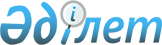 О порядке и режиме использования земельных участков рекреационного назначения площадью 6,8 га, расположенных в населенном пункте Балдыберек Каратобинского сельского округаСовместные решение Толебийского районного маслихата Туркестанской области от 17 января 2023 года № 25/142-VII и постановление акимата Толебийского района Туркестанской области от 17 января 2023 года № 20
      В соответствии со статьями 14-1, 17 и 126 Кодекса "Земельного Кодекса" Республики Казахстан от 20 июня 2003 года, Акимат Толебийского района ПОСТАНОВЛЯЕТ и районный маслихат РЕШИЛ:
      1. В целях исполнения обязательства использования земельных участков, расположенной в сельском округе Каратобе населенного пункта Балдыберек площадью 6,8 га земли, предназначенных для рекреационных целей (зон отдыха) на основании предусмотренного инвестиционным проектом заключенным трехсторонней документации соглашением (меморандумом) на строительство объекта монтажных работ:
      1.1 Выполнить обязательства по использованию земельного участка земельных участков собственников и землепользователей в соответствии со статьей 65 Земельного кодекса Республики Казахстан.
      1.2. Соблюдать требований о запрете на залог земельного участка законодательства права землепользования в соответствии с пункта 1 статьи 77 Земельного кодекса Республики Казахстан.
      1.3. Предусмотреть в соответствии со статьей 91 Земельного кодекса Республики Казахстан на временное изъятие земельного участка при чрезвычайных ситуациях.
      1.4. В соответствии со статьей 93 Земельного кодекса Республики Казахстан Земли использование с нарушением законодательства Республики Казахстан подлежит принудительному изъятию участка у собственника и землепользователя.
      1.5. Утвердить режим и порядок использования земельные участки, предназначенные для рекреационных (зон отдыха) целей.
					© 2012. РГП на ПХВ «Институт законодательства и правовой информации Республики Казахстан» Министерства юстиции Республики Казахстан
				
      Аким Толебийского района

Т.Телгараев

      Председатель Толебийского районного маслихата

Н.Койбагаров
